Woche vom 18.07.-22.07.2022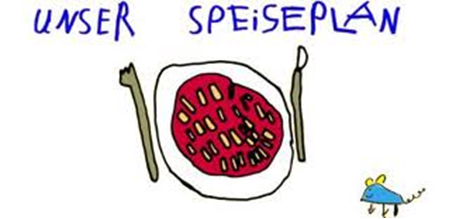 Woche vom 18.07.-22.07.2022Montag: Kartoffelpuffer mit ApfelmusDienstag:Süßkartoffel-Möhren-BockwurstMittwoch:Blumenkohl-Hirse Auflauf Donnerstag: Kohlrabi mit Frikadellen in Soße, ReisFreitag:Arme Ritter Frühstück und Mittagessen je 3,00 Euro